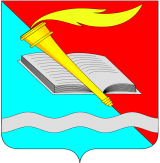 АДМИНИСТРАЦИЯ ФУРМАНОВСКОГО МУНИЦИПАЛЬНОГО РАЙОНА ПОСТАНОВЛЕНИЕ от      21.03.____ 2023	                                                                                      №     313___г. ФурмановО внесении изменений в постановление администрации Фурмановского муниципального района от 02.12.2019 № 965 «Об утверждении муниципальной программы «Формирование современной городской среды на территории Фурмановского городского поселения»Руководствуясь Федеральным законом от 06.10.2003 №131-ФЗ «Об общих принципах организации местного самоуправления в Российской Федерации», Уставом Фурмановского муниципального района, администрация Фурмановского муниципального района п о с т а н о в л я е т:1. Внести в приложение к постановлению администрации Фурмановского муниципального района от 02.12.2019 №965 «Об утверждении муниципальной программы «Формирования современной городской среды на территории Фурмановского городского поселения» следующие изменения:1.1. Пункт 1. Паспорт муниципальной программы  изложить в следующей редакции:1. Паспорт муниципальной программыОбъём бюджетных ассигнований программы ежегодно уточняется в соответствии с Решением Совета Фурмановского городского поселения о бюджете Фурмановского городского поселения, на соответствующий финансовый год и плановый период.            1.2. Пункт 4. Ресурсное обеспечение Муниципальной программы изложить в следующей редакции: Источник финансирования мероприятий Программы – бюджет Фурмановского городского поселения, бюджет Ивановской области, Федеральный бюджет. Таблица 3. Ресурсное обеспечение реализации ПрограммыПримечание:<*> Объём финансовых средств будет определен после выделения финансирования из федерального, областного и местного бюджетов, а также из внебюджетных источников на соответствующий год.           1.3. Приложение №2 Пункт 1. Паспорт подпрограммы «Благоустройство общественных территорий» изложить в следующей редакции:1. Паспортподпрограммы «Благоустройство общественных территорий»Объем бюджетных ассигнований подпрограммы ежегодно уточняется в соответствии с Решением Совета Фурмановского городского поселения о бюджете Фурмановского городского поселения на соответствующий финансовый год и плановый период.1.4. Приложение № 2  пункт 3. Ожидаемые результаты реализации подпрограммыТаблица 1. Сведения о целевых индикаторах (показателях) подпрограммы изложить в следующей редакции:Таблица 1. Сведения о целевых индикаторах (показателях) подпрограммы  1.5. Приложение № 2 пункт 5.Ресурсное обеспечение подпрограммы   изложить вследующей редакции:   1.6. Приложение №3  Пункт 1. Паспорт подпрограммы «Благоустройство  территорий, в рамках  поддержки местных инициатив» изложить в следующей редакции:1. Паспортподпрограммы «Благоустройство территорий, в рамках поддержки местных инициатив»  1.7. Приложение № 3  пункт 3. Ожидаемые результаты реализации подпрограммыТаблица 1. Сведения о целевых индикаторах (показателях) подпрограммы изложить в следующей редакции:Таблица 1. Сведения о целевых индикаторах (показателях) подпрограммы1.8. Приложение № 3 пункт 5. Ресурсное обеспечение подпрограммы  изложить в следующей редакции:5. Ресурсное обеспечение подпрограммы2. Настоящее постановление опубликовать в сборнике нормативных правовых актов «Вестник администрации Фурмановского муниципального района и Совета Фурмановского муниципального района» и разместить на официальном сайте администрации Фурмановского муниципального района www.furmanov.su.3. Настоящее постановление вступает в силу  с момента подписания.4. Контроль за исполнением настоящего постановления возложить на первого заместителя главы администрации Фурмановского муниципального района Белова В.Е.Глава Фурмановскогомуниципального района                                                                                    П.Н. КолесниковА.С. Инзин+7-901-039-13-21Наименование программыФормирование современной городской среды на территории Фурмановского городского поселенияСроки реализации программы2020 - 2025 гг. Перечень подпрограмм1.Благоустройство дворовых территорий многоквартирных домов.2.Благоустройство общественных территорий.3.Благоустройство территорий,  в рамках поддержки местных инициативКоординаторПервый заместитель главы администрации муниципального районаАдминистратор программыАдминистрация  Фурмановского  муниципального района. Исполнители  программыОтдел жилищно-коммунального хозяйства  и благоустройства администрации Фурмановского муниципального района.Отдел архитектуры администрации Фурмановского муниципального района.Отдел управления  делами администрации Фурмановского муниципального районаМБУ «Управление административными зданиями и автохозяйством» (далее МБУ «УАЗ»)Цель программыПовышение качества и комфорта городской среды на территории Фурмановского городского поселенияЗадачи программы- повышение уровня благоустройства дворовых территорий многоквартирных домов Фурмановского городского поселения;-повышение уровня благоустройства общественных территорий общего пользования Фурмановского городского поселения;- повышение уровня благоустройства территорий Фурмановского городского поселения, в рамках поддержки местных инициатив;Целевые индикаторы (показатели) программыКоличество благоустроенных дворовых территорий многоквартирных домовКоличество благоустроенных общественных территорийКоличество благоустроенных территорий в рамках поддержки местных инициативОбъемы и источники  финансирования Общий объем бюджетных ассигнований -  2020 год – 81 760 444,36 рублей;2021 год – 25 417 815,57 рублей;2022 год – 40 599 943 87 рублей;2023 год – 13 541 180,65 рублей;2024 год – 0,00 рублей;2025 год – 0,00 рублейиз них:- Бюджет Фурмановского городского поселения:2020 год – 6 612 947,09 рублей;2021 год – 1 509 475,22 рублей;2022 год – 4 099 943,87 рублей;2023 год – 7 020 978,63 рублей;2024 год – 0,00 рублей;2025 год – 0,00 рублей- Бюджет Ивановской области:2020 год – 815 655,97 рублей;2021 год – 2 148 140,35 рублей;2022 год – 6 800 000,00 рублей;2023 год – 4 520 202,02 рублей;2024 год – 0,00 рублей.2025 год – 0,00 рублейФедеральный бюджет:2020 год – 74 331 841,30 рублей;2021 год – 21 760 200,00 рублей;2022 год – 29 700 000,00 рублей;2023 год – 2 000 000,00 рублей;2024 год – 0,00 рублей.2025 год – 0,00 рублейПримечание: Объём финансовых средств будет определен после выделения финансирования из федерального, областного и местного бюджетов, а также из внебюджетных источников на соответствующий год.Ожидаемые результаты реализации ПрограммыК 2025 году:- обеспечение повышения качества и комфорта городской среды муниципального образования Фурмановского городского поселения;- увеличение благоустроенных дворовых и общественных территорий на территории муниципального образования Фурмановского городского поселения.№ п/пНаименование мероприятия, источник финансированияИсполнитель2020<*>2021<*>2022<*>2023<*>2024<*>2025<*>Программа, всего:Программа, всего:Программа, всего:81 760, 444 3625 417 815,5740 599, 943 8713 541, 180 6500,00,00Бюджет Фурмановского городского поселенияБюджет Фурмановского городского поселения 6 612,  947 091 509 475,224 099,  943 877 020,  978 63 00,00,00Областной бюджетОбластной бюджет815 655,972 148, 140 356 800, 0004 520, 202 02--Федеральный бюджетФедеральный бюджет74 331, 841 3021 760, 20029 700, 0002 000, 000--      Подпрограммы      Подпрограммы      Подпрограммы      Подпрограммы      Подпрограммы      Подпрограммы      Подпрограммы      Подпрограммы      Подпрограммы1.Благоустройство дворовых территорий многоквартирных домов на территории Фурмановского городского поселенияОтдел ЖКХ и благоустройства------1.Бюджет Фурмановского городского поселенияОтдел ЖКХ и благоустройства------1.Областной бюджетОтдел ЖКХ и благоустройства------1.Федеральный бюджетОтдел ЖКХ и благоустройства------2.Благоустройство общественных территорий Фурмановского городского поселенияОтдел архитектурыМБУ «УАЗ»80 731, 244 3622 846,  695 0934 572, 564 477 287,  682 70 00,00,002.Бюджет Фурмановского городского поселенияОтдел архитектурыМБУ «УАЗ»6 355,  647 09866,  695 092 572,  564 475 267,  480 6800,00,002.Областной бюджетОтдел архитектурыМБУ «УАЗ»43, 755 97219, 8002 300, 000 020 202,02--2.Федеральный бюджетОтдел архитектурыМБУ «УАЗ»74 331, 841  3021 760, 20029 700, 0002 000, 000--3.Благоустройство территорий в рамках поддержки местных инициативОтдел ЖКХ и благоустройства1 029,2002 571,120 48 6 027, 379  406 253, 497 95--3.Бюджет Фурмановского городского поселенияОтдел ЖКХ и благоустройства257, 300642, 780 131 527, 379 401 753,  497 95--3.Областной бюджетОтдел ЖКХ и благоустройства771, 9001 928,340 354 500, 0004 500, 000--3.Федеральный бюджетОтдел ЖКХ и благоустройства------Наименование подпрограммыБлагоустройство общественных территорийСроки реализации подпрограммы2020 – 2025 годы.Исполнитель подпрограммыОтдел архитектуры администрации Фурмановского муниципального района.Цель подпрограммыПовышение уровня благоустройства общественных территорий общего пользования Фурмановского городского поселенияЗадачи подпрограммыУвеличение количества благоустроенных общественных территорий общего пользованияРесурсное обеспечение  подпрограммы Общий объем бюджетных ассигнований –           2020 год – 81 760 444,36 рублей; 2021 год – 25 417 85,57 рублей; 2022 год – 34 572 564,47 рублей;2023 год – 7 287 682,70  рублей;2024 год – 00,00 рублей;2025 год – 00,00 рублей;- федеральный бюджет:2020 год – 74 331 841,30 рублей; 2021 год – 21 760 200,00 рублей; 2022 год – 29 700 000,00 рублей;2023 год – 2 000 000 рублей; 2024 год – 0,00 рублей.  2025 год – 00,00 рублей;- областной бюджет:2020 год – 43 755,97 рублей; 2021 год – 219 800,00 рублей; 2022 год – 6 800 000,00 рублей;2023 год – 20 202,02рублей; 2024 год – 0,00 рублей. 2025 год – 00,00 рублей;- бюджет Фурмановского городского поселения:2020 год – 6 355 647,09 рублей; 2021 год – 866 695,09 рублей; 2022 год –  2 572 564,47 рублей;2023 год – 5 267 480,68 рублей;2024 год – 00,00 рублей.2025 год – 00,00 рублей;Примечание:* Объём финансовых средств будет определен после выделения финансирования из федерального, областного и местного бюджетов, а также из внебюджетных источников на соответствующий год.№ п/пНаименование целевого показателя (индикатора)Ед. изм.Значения целевых индикаторов (показателей)Значения целевых индикаторов (показателей)Значения целевых индикаторов (показателей)Значения целевых индикаторов (показателей)Значения целевых индикаторов (показателей)Значения целевых индикаторов (показателей)№ п/пНаименование целевого показателя (индикатора)Ед. изм.2020202120222023202420251Количество благоустроенных общественных территорийед.2<*>1<*>1<*>2<*>-<*>-<*>№ п/п№ п/пНаименование мероприятия, источник финансированияИсполнительИсполнитель2020 годтыс.руб.2021 годтыс.руб.2022 годтыс.руб.2023 годтыс.руб.2024 годтыс.руб.2025 годтыс.руб.Подпрограмма, всего:Подпрограмма, всего:Подпрограмма, всего:Подпрограмма, всего:Подпрограмма, всего:80 731,244 3622 846, 695 0934 572,564 477 287, 682 700,000,00Бюджет Фурмановского городского поселенияБюджет Фурмановского городского поселенияБюджет Фурмановского городского поселенияБюджет Фурмановского городского поселения6 355,  647 09866, 695 092 572, 564 475 267, 480  680,000,00Областной бюджетОбластной бюджетОбластной бюджетОбластной бюджет43 755,97219,  8006 800,0020, 202  020,000,00Федеральный бюджетФедеральный бюджетФедеральный бюджетФедеральный бюджет74 331,  841 3021 760, 2029 700,  0002 000,000,000,001. «Региональный проект «Формирование комфортной городской среды» «Региональный проект «Формирование комфортной городской среды» «Региональный проект «Формирование комфортной городской среды»Отдел архи-тектуры74 337, 900 2221 991, 568 4232 015,789 472 021, 265 280,000,001.Бюджет Фурмановского городского поселенияБюджет Фурмановского городского поселенияБюджет Фурмановского городского поселенияОтдел архи-тектуры2, 302 9511, 568 4215, 789 471, 063 260,000,001.Областной бюджетОбластной бюджетОбластной бюджетОтдел архи-тектуры43,755 97219,8002 300,00020, 202020,000,001.Федеральный бюджетФедеральный бюджетФедеральный бюджетОтдел архи-тектуры74 331,841 3021 760,2029 700,0002 000,0000,000,001.1.Реализация программы формирования современной городской средыРеализация программы формирования современной городской средыРеализация программы формирования современной городской средыОтдел архи-тектуры4 377,900 2221 991,568 4230 015,789 472 021, 265 280,000,001.1.Бюджет Фурмановского городского поселенияБюджет Фурмановского городского поселенияБюджет Фурмановского городского поселенияОтдел архи-тектуры2,302 9511,568 4215, 789 471, 063 260,000,001.1.Областной бюджетОбластной бюджетОбластной бюджетОтдел архи-тектуры43,755 97219,80029 700,00020,  202 020,000,001.1.Федеральный бюджетФедеральный бюджетФедеральный бюджетОтдел архи-тектуры4 331,841 3021 760,200300,0002 000, 000 00,000,001.2Создание комфортной городской среды в малых городах и исторических поселениях - победителя Всероссийского конкурса лучших проектов создания комфортной городской средыМБУ «УАЗ»70 000,0000,002 000,0000,000,000,001.2Бюджет Фурмановского городского поселенияМБУ «УАЗ»0,000,000,000,000,000,001.2Областной бюджетМБУ «УАЗ»0,000,002 000,0000,000,000,001.2Федеральный бюджетМБУ «УАЗ»70 000,000,000,000,000,000,002Основное мероприятие «Обеспечение благоустройства городских территорий»Отдел архи-тектуры6 353,344 14855,126 672 556,7755 266,417 420,000,002Бюджет Фурмановского городского поселенияОтдел архи-тектуры6 353,344 14855,126 672 556,7755 266,417 420,000,002.1Расходы на формирования современной городской средыОтдел архи-тектуры6 353,344 14855,126 67300,0005 266,417 420,000,002.1Бюджет Фурмановского городского поселения6 353,344 14855,126 67300,0005 266,417 420,000,002.2Расходы  на создание комфортной городской средыОтдел архи-тектуры--456, 7750,000,000,00Бюджет Фурмановского городского поселения--456, 7750,000,000,002.3Создание  комфортной городской среды--1800 000,000,000,000,00Бюджет Фурмановского городского поселения--1800 000,000,000,000,00Наименование подпрограммыБлагоустройство  территорий, в рамках поддержки местных инициативСроки реализации подпрограммы2020 - 2025 гг.Исполнитель подпрограммыОтдел архитектуры администрации Фурмановского муниципального района.Цель подпрограммыПовышение уровня благоустройства общественных территорий общего пользования Фурмановского городского поселения.Задачи подпрограммыУвеличение количества благоустроенных общественных территорий общего пользования.Ресурсное обеспечение  подпрограммы Общий объем бюджетных ассигнований –           2020 год – 1 029 200,00 рублей; 2021 год – 2 571 120,48 рублей; 2022 год – 6 027 379,40 рублей;2023 год – 6 253 497,95 рублей;2024 год – 0,00 рублей.2025 год – 0,00 рублей.- федеральный бюджет:2020 год – 0,00 рублей; 2021 год – 0,00 рублей; 2022 год – 0,00 рублей;2023 год – 0,00 рублей; 2024 год – 0,00 рублей. 2025 год – 0,00 рублей.областной бюджет:2020 год – 771 900,00 рублей; 2021 год – 1 928 340,35 рублей; 2022 год – 4 500 000,00 рублей;2023 год – 4 500 000,00 рублей; 2024 год – 0,00 рублей. 2025 год – 0,00 рублей.бюджет Фурмановского городского поселения:2020 год – 257 300,00 рублей; 2021 год – 642 780,13 рублей; 2022 год – 1 527 379,40 рублей*;2023 год – 1 753 497,95 рублей;2024 год – 0,00 рублей.2025 год – 0,00 рублей.в т.ч. средства граждан:2020 год – 36 005,60 рублей;2021 год – 92 139,20 рублей.2022 год – 77 133,72 рублейПримечание:Объём финансовых средств будет определен после выделения финансирования из федерального, областного и местного бюджетов, а также из внебюджетных источников на соответствующий год.№ п/пНаименование целевого показателя (индикатора)Ед. изм.Значения целевых индикаторов (показателей)Значения целевых индикаторов (показателей)Значения целевых индикаторов (показателей)Значения целевых индикаторов (показателей)Значения целевых индикаторов (показателей)Значения целевых индикаторов (показателей)№ п/пНаименование целевого показателя (индикатора)Ед. изм.2020<*>2021<*>2022<*>2023<*>2024<*>2025<*>1Количество благоустроенных территорий в рамках поддержки местных инициативед.245<**>5< **>-<**>-<**>№ п/пНаименование мероприятия, источник финансированияИсполнитель2020 год, тыс.руб.2021 год, тыс.руб.2022 год, тыс.руб.2023 год, тыс.руб.2024 год, тыс.руб.2025 год, тыс.рубПодпрограмма, всего:Подпрограмма, всего:Подпрограмма, всего:1 029,2002 571, 120 486 027,  379 40 6 253,497 950,000,00Бюджет Фурмановского городского поселенияБюджет Фурмановского городского поселения257,300642,78 0131 527,379 401 753,497 950,000,00Областной бюджетОбластной бюджет771,9001 928, 340 354500, 000 04500, 000 00,000,00Федеральный бюджетФедеральный бюджет0, 000,000,000,000,000,001«Региональный проект «Формирование комфортной городской среды»Отдел архитектуры; Отдел ЖКХ и благоустройства1 029,2002 571, 120 486 027 379,406 253,497 950,000,001Бюджет Фурмановского городского поселенияОтдел архитектуры; Отдел ЖКХ и благоустройства257,300642,780 131 527,379 401 753,497 950,000,001Областной бюджетОтдел архитектуры; Отдел ЖКХ и благоустройства771,9001 928,340 354 500, 000 04 500, 0000,000,001Федеральный бюджетОтдел архитектуры; Отдел ЖКХ и благоустройства0, 000,000,000,000,000,001.1Реализация проектов развития территорий муниципальных образований Ивановской области, основанных на местных инициативах (инициативных проектов)Отдел архитектуры; Отдел ЖКХ и благоустройства1 029,2002 571, 120 486 027, 379 406 253,497 950,000,001.1Бюджет Фурмановского городского поселенияОтдел архитектуры; Отдел ЖКХ и благоустройства257,300642,780 131 527,379 401 753,497 950,000,001.1Областной бюджетОтдел архитектуры; Отдел ЖКХ и благоустройства771,9001 928,340 354 500, 000 004 500,000 000,000,001.1Федеральный бюджетОтдел архитектуры; Отдел ЖКХ и благоустройства0, 000,000,000,000,000,00